Anish  - Informational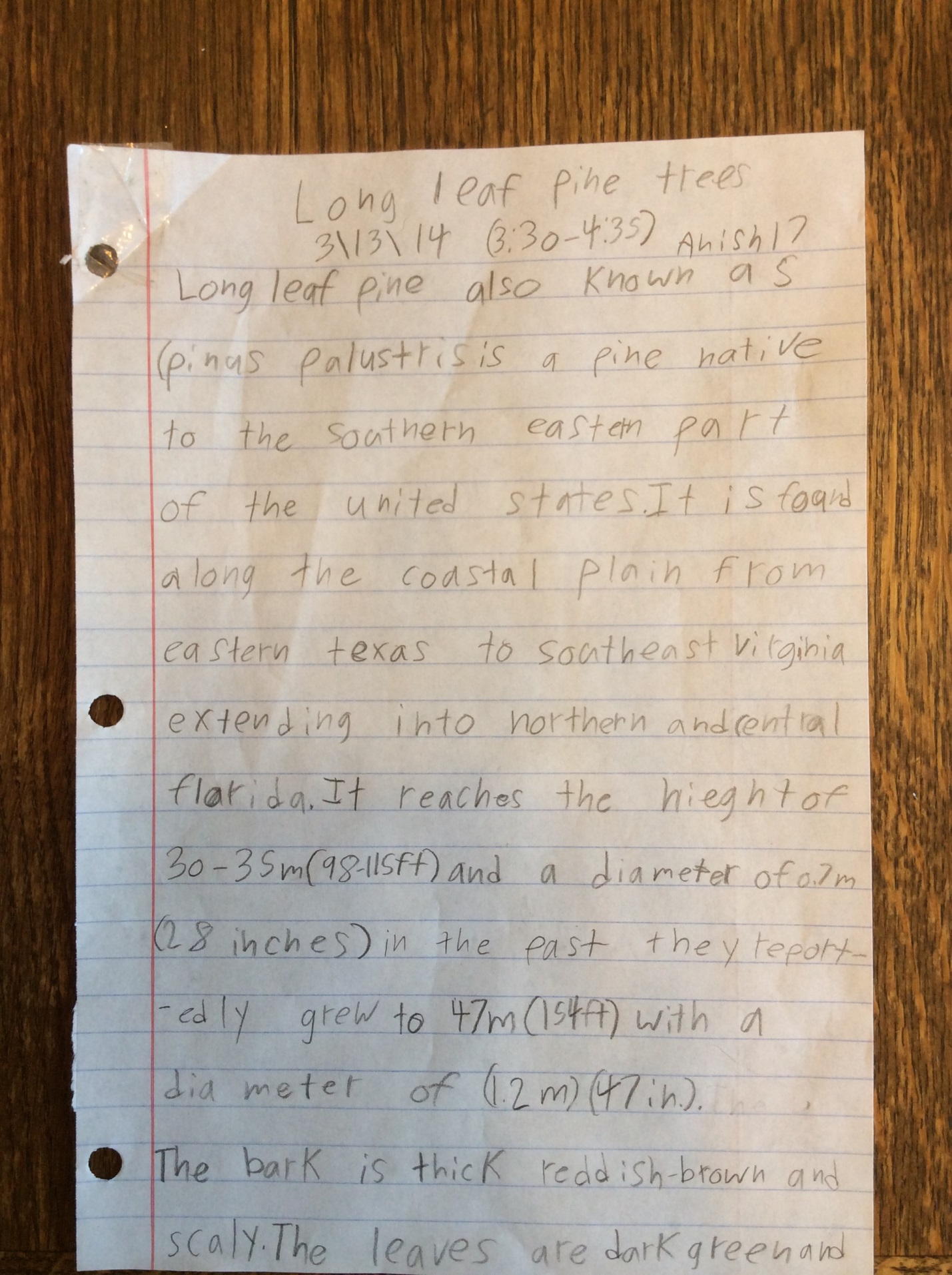 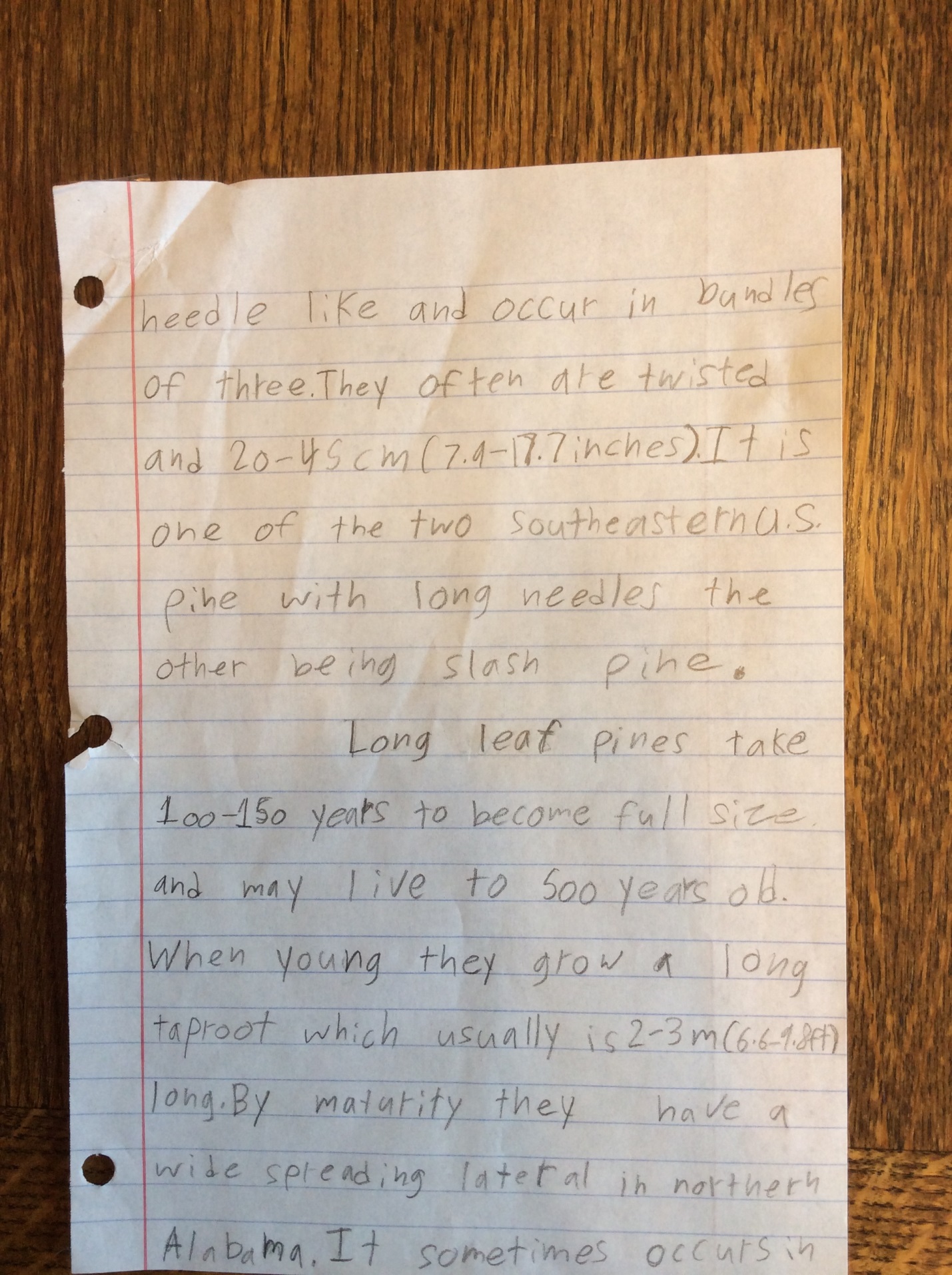 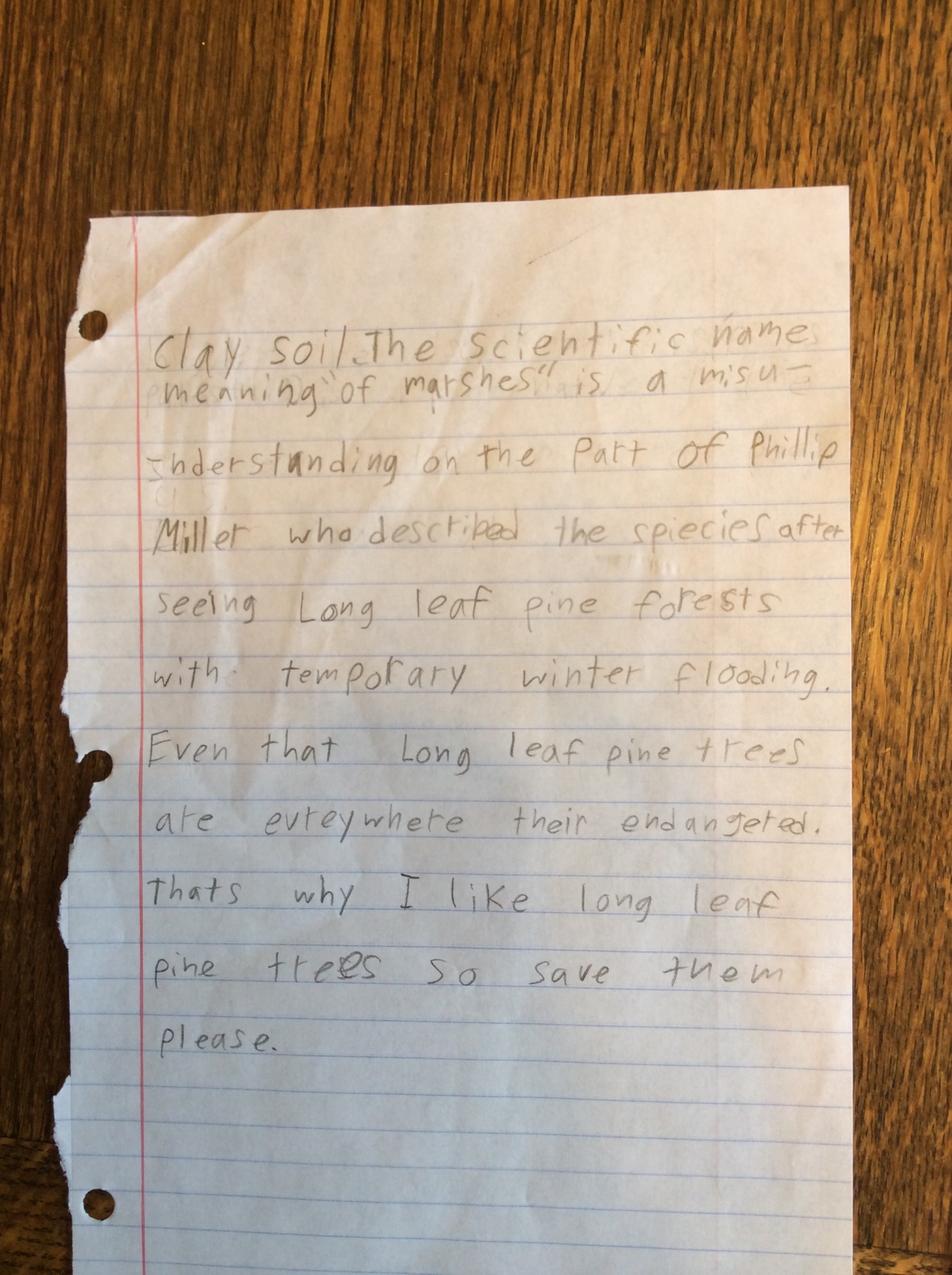 